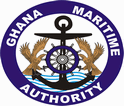 MARITIME CIRCULAR                                                                                                                       SHIPPING NOTICE NO.004GUIDANCE FOR PORT STATE CONTROL OFFICERS, RECOGNISED ORGANISATIONS, AND OTHER RELEVANT PARTIES ON THE REQUIREMENTS OF STCW 7/CIR.24/REV.1.                                                                                                      The Ghana Maritime Authority wishes to inform all port State control officers, flag State inspectors, marine surveyors, recognised organisations, shipping companies and the general public that effective 1st February, 2018 they are required to comply with and conduct their activities in accordance with the provisions of STCW.7/Circular.24/Rev.1adopted by the International Maritime Organisation (IMO) on 16th June, 2017. This  is issued in accordance with section 479A of the Ghana Shipping (Amendment) Act, 2011(Act 826), which mandates the Authority to issue maritime circulars for the purpose of disseminating relevant  information  on maritime safety, security, marine pollution prevention and any other relevant matter.By this Notice, port State control officers, flag State inspectors, marine surveyors, recognised organisations, and shipping companies are required to comply with the provisions of the Circular accordingly.KWAME OWUSU                                                  Office Location                                                                               Modibo Keita CloseDIRECTOR-GENERAL                                         East Ridge,                                                                                Accra                                                                               Tel: 0302-662122                                                                  Digital Address GA-079-9020